Об утверждении плана работыкомиссии по профилактике правонарушенийсреди населения на 2019 годВ соответствии с п. 20 ст. 7 Устава Кудеихинского сельского поселения: 1. Утвердить прилагаемый план работы комиссии по профилактике правонарушений среди населения на 2019 год.2. Ответственность за исполнение плана работы оставляю за собой.ВРИО Главы администрацииКудеихинского сельского поселения                                                                       Е.Е. ПаничкинаУТВЕРЖДЕН:Распоряжением главы администрации Кудеихинского сельского поселения9 января 2019 года № 03-01-02/01План работы Комиссии по профилактики правонарушений среди населенияКудеихинского  сельского поселения Порецкого района Чувашской Республики на 2019 г.Председатель Комиссии по профилактики правонарушений среди населенияКудеихинского сельского поселения                                                                   Паничкина Е.Е.Чёваш РеспубликинчиПёрачкав районенКудеиха ял поселенийадминистрацийёХУШУ09.01.2019 № 03-01-02/1Кудеиха сали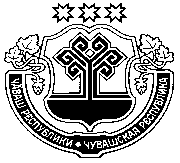 АдминистрацияКудеихинского сельского поселенияПорецкого районаЧувашской РеспубликиРАСПОРЯЖЕНИЕ09.01.2019 № 03-01-02/1с. Кудеиха№ п/пНаименование мероприятийДата проведенияОтветственный исполнитель11. О работе библиотек, СДК Кудеихинского сельского поселения по пропаганде ЗОЖ.ЕжеквартальноПредседатель и члены КомиссииРаботники культуры с. Кудеиха 2Профилактическая работа с лицами, ранее судимыми (контроль над их поведением после освобождения).По мере необходимостиПредседатель и члены Комиссии31. Проведение профилактической работы с несовершеннолетними детьми (по информации КДН, МБОУ «Кудеихинская СОШ» и МБДОУ «Кудеихинский детский сад «Рябинка»).2. Посещение на дому многодетных и неблагополучных  семей.Ежемесячно Председатель и члены КомиссииВедение разъяснительной работы о вреде алкоголизма, наркомании, табакокурения, для чего организовать круглые столы, диспуты, беседы, вечераВыявлению лиц, злоупотребляющих спиртными напитками, постановка их на профилактический учет;ЕжемесячноПредседатель и члены Комиссии41. Проведение профилактической работы с неблагополучными семьями; семьями, оказавшимися в трудной жизненной ситуации. 2. Посещение на дому учащихся, стоящих на педучете, неблагополучных семей.ЕжемесячноПо мере необходимостиПредседатель Комиссии Зам директора по УР и  ВР МБОУ «Кудеихинская СОШ»51. Подведение итогов за учебный год по вопросам профилактики детской преступности и организация летних лагерных смен на базе МБОУ «Кудеихинская СОШ».МайПредседатель КомиссииЗам директора по УР и  ВР МБОУ «Кудеихинская СОШ»61. Организация работы СДК, МБОУ «Кудеихинская СОШ» и библиотеки с детьми в летний период.2. О трудоустройстве несовершеннолетних граждан Кудеихинского сельского поселения в летний период3. Анализ организации летней трудовой практики учащихся Кудеихинского сельского поселенияЛетний периодПредседатель КомиссииДиректор МБУК, библиотекарь, вожатые школы91.Итоги проведения работы с детьми в летний период.2. Совместное проведение комплекс мер по обеспечению уменьшения количества особо тяжких преступлений, связанных с посягательствами на жизнь и здоровье граждан. СентябрьЗам директора по УВР МБОУ «Кудеихинская СОШ»УИИ101. Работа по взаимодействию в области участия граждан в охране общественного порядка и профилактики правонарушений на территории Кудеихинского сельского поселения.2. Проведение оперативно-профилактических акций «Призывник», «Подросток». ЕжеквартальноПредседатель КомиссииСпециалист по УВ, работники культуры121. Отчет работы Комиссии по профилактики правонарушений среди населения в течение 2019 г.ДекабрьПредседатель Комиссии